新 书 推 荐中文书名：《将死》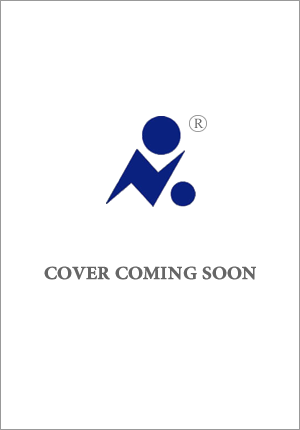 英文书名：CHECKMATE作    者：Ben Mezrich出 版 社：Grand Central Press代理公司：WME/ANA/Zoey页    数：待定出版时间：待定代理地区：中国大陆、台湾审读资料：电子大纲（24年10月有全稿）类    型：非小说内容简介：这是一个疯狂的真实故事，讲述了国际象棋竞技界历史上最大的丑闻，震撼了那个不透明的世界。其在疫情时期的繁荣，让这项拥有1500年历史的游戏变成了价值数十亿美元的生意。正如您可能在最近的《好莱坞报道》（Hollywood Reporter）文章中看到的那样，电影制作工作室A24刚刚与艾玛·斯通（Emma Stone）和内森·菲尔德（Nathan Fielder）（2023年热门剧集《诅咒》（The Curse）的幕后二人组）一起接手了这部作品。菲尔德将担任导演，而斯通将与她的丈夫兼合作伙伴戴夫·麦卡里（Dave McCary）通过两人的果树公司（Fruit Tree）担任制片人。挪威棋手马格努斯·卡尔森（Magnus Carlsen）——有史以来最伟大的棋手，比起卡斯帕罗夫（Kasparov），更常被拿来与莫扎特相提并论的大师——在辛克菲尔德杯（Sinquefield Cup）上输给了一个粗鲁、满嘴脏话、在酒店房间里大吵大闹、几乎不为人知的十九岁美国孩子汉斯·内曼（Hans Neimann），这让一向沉稳的国际象棋界掀起了轩然大波。卡尔森拒绝接受失利的事实，随之而来的是震惊棋坛的涉嫌作弊丑闻。但是，卡尔森和内曼之间戏剧性的世代之争远远超出了作弊的范畴。这是一个正儿八经的现代故事，讲述的是一个曾经小众的脑力游戏爆发成令人瞠目结舌的暴利行业的故事；讲述的是一个19岁的孩子为了追逐梦想不惜一切代价的故事；讲述的是一个千年难得一见的天才面临着他几乎不了解的威胁的故事。这是一个关于野心、天才和贪婪的故事，其背景是多姿多彩的国际象棋界。《将死》（CHECKMATE）中有超凡脱俗的人物、充满异国情调的场景、谎言、背叛、数十亿美元（甚至可能还有一些神秘的振动珠），它将揭开近代体育史上最大丑闻之一的神秘面纱。作者简介：本·莫兹里奇（Ben Mezrich）是叙事性非虚构作品的领军人物，其写作生涯长达19年，已出版25部作品，其中包括《纽约时报》畅销书和国际畅销书，销量超过1100万册。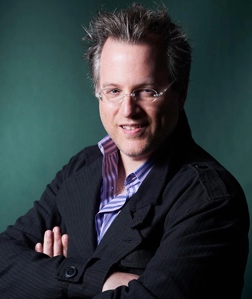 他所创造的体裁是电影般独特的真实故事，讲述年轻的天才们在是非之间的灰色地带奋力拼搏，不惜一切代价取得成功的故事，其中包括包括大获成功的《打倒赌场：六名麻省理工学院学生在拉斯维加斯赚取数百万美元的内幕故事》（Bringing Down the House: The Inside Story of Six M.I.T. Students Who Took Vegas for Millions），该书在《纽约时报》畅销书排行榜上停留了 63周。该书被改编成热门电影《21》。《意外的亿万富翁：Facebook的创立，一个关于性、金钱、天才和背叛的故事》（The Accidental Billionaires： The Accidental Billionaires: The Founding of Facebook, a Tale of Sex, Money, Genius and Betrayal）在《纽约时报》畅销书排行榜上停留了18周，并登上了十几个国家的畅销书排行榜。该书被改编成电影《社交网络》（THE SOCIAL NETWORK），该片广受好评，获得了八项奥斯卡提名，夺得包括最佳改编剧本在内的三项大奖，并获得了金球奖最佳影片、最佳导演、最佳改编剧本和最佳配乐等奖项。莫兹里奇和阿伦·索尔金（Aaron Sorkin）还共同获得了享有盛誉的最佳改编剧本编剧奖。莫兹里奇是唯一一位两部改编作品均获得票房第一的非虚构类作家。莫兹里奇的著作《反社会网络》（The Antisocial Network）是一本国际畅销书，由其改编的电影《傻钱》（Dumb Money）目前正在热映，由皮特·戴维森（Pete Davidson）、塞斯·罗根（Seth Rogan）和亚美莉卡·费雷拉（America Fererra）主演。他的最新著作《推特风波》（Breaking Twitter）详细描述了埃隆·马斯克（Elon Musk）是如何被Twitter击破，而非击破Twitter的。莫兹里奇是电视剧《亿万》（Billions）第五季的编剧和顾问制片人。感谢您的阅读！请将反馈信息发至：版权负责人Email：Rights@nurnberg.com.cn安德鲁·纳伯格联合国际有限公司北京代表处北京市海淀区中关村大街甲59号中国人民大学文化大厦1705室, 邮编：100872电话：010-82504106, 传真：010-82504200公司网址：http://www.nurnberg.com.cn书目下载：http://www.nurnberg.com.cn/booklist_zh/list.aspx书讯浏览：http://www.nurnberg.com.cn/book/book.aspx视频推荐：http://www.nurnberg.com.cn/video/video.aspx豆瓣小站：http://site.douban.com/110577/新浪微博：安德鲁纳伯格公司的微博_微博 (weibo.com)微信订阅号：ANABJ2002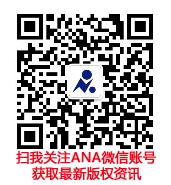 